ЗАТВЕРДЖЕНОНаказ Східного міжрегіонального управління Міністерства юстиції 07.11.2022  №   164/7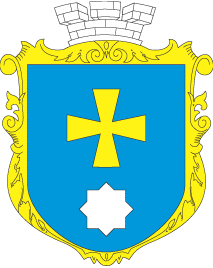 МИРГОРОДСЬКА МІСЬКА РАДАВИКОНАВЧИЙ КОМІТЕТМИРГОРОДСЬКА МІСЬКА РАДАВИКОНАВЧИЙ КОМІТЕТТехнологічна карткаадміністративної послуги з державної реєстрації змін до відомостей про творчу спілку, територіальний осередок творчої спілки, що містяться в Єдиному державному реєстрі юридичних осіб, фізичних осіб – підприємців та громадських формувань, у тому числі змін до установчих документівTК-19/7Етапи опрацювання заяви про надання адміністративної послугиВідповідальна особаСтруктурний підрозділ, відповідальний за етап 
(дію, рішення)Строки виконання етапів (дії, рішення)1. Прийняття за описом заяви та документів, які подаються для державної реєстрації державний реєстратор1, уповноважена особа фронт-офісуВідділ2, фронт-офіс3у день надходження заяви2. Видача заявнику у спосіб, відповідно до якого були подані документи, примірника опису з відміткою про дату отримання заяви та документів та кодом доступу до результатів розгляду документів через портал електронних сервісівдержавний реєстратор, уповноважена особа фронт-офісуВідділ, фронт-офісу день надходження заяви3. Виготовлення електронних копій поданих документів шляхом їх сканування, що долучаються до заяви, зареєстрованої у Єдиному державному реєстрідержавний реєстратор, уповноважена особа фронт-офісуВідділ, фронт-офісу день надходження заяви4. Передача за допомогою програмних засобів ведення Єдиного державного реєстру на розгляд Східному міжрегіональному управлінню Міністерства юстиції заяви та електронних копій документів (у разі їх отримання фронт-офісом)уповноважена особа фронт-офісуфронт-офісневідкладно, але не пізніше наступного робочого дня з дати їх отримання5. Надсилання на уніфіковану електронну скриньку Східного міжрегіонального управління Міністерства юстиції повідомлення щодо прийому документів для державної реєстрації (у разі їх отримання фронт-офісом)уповноважена особа фронт-офісуфронт-офісневідкладно після внесення інформації до Єдиного державного реєстру6. Встановлення черговості розгляду поданих документів для державної реєстраціїдержавний реєстраторВідділне пізніше 30 робочих днів з дати подання документів для державної реєстрації7. Перевірка документів, які подані для державної реєстрації, на наявність підстав для відмови у державній реєстраціїдержавний реєстраторВідділне пізніше 30 робочих днів з дати подання документів для державної реєстрації48. Використання відомостей реєстрів, автоматизованих інформаційних систем, держателем (розпорядником, володільцем, адміністратором) яких є державні органи, шляхом безпосереднього доступу до них, у тому числі відомостей, що містять персональні дані особи, використання відомостей, отриманих у порядку інформаційної взаємодії між Єдиним державним реєстром та інформаційними системами державних органів (у випадках встановлених законом)державний реєстраторВідділне пізніше 30 робочих днів з дати подання документів для державної реєстрації9. Перевірка дійсності довіреності, нотаріально посвідченої відповідно до законодавства України, за допомогою Єдиного реєстру довіреностей (у разі її подання)державний реєстраторВідділне пізніше 30 робочих днів з дати подання документів для державної реєстрації10. Перевірка використання спеціальних бланків нотаріальних документів, на яких викладені документи, що подаються для здійснення реєстраційних дій, за допомогою Єдиного реєстру спеціальних бланків нотаріальних документів (у разі подання документів на спеціальних бланках нотаріальних документів)державний реєстраторВідділне пізніше 30 робочих днів з дати подання документів для державної реєстрації11. Формування повідомлення про відмову у державній реєстрації із зазначенням виключного переліку підстав для відмови та рішення про відмову у державній реєстрації, що за допомогою програмних засобів ведення Єдиного державного реєстру розміщується на порталі електронних сервісів5 державний реєстраторВідділу день прийняття рішення про відмову у державній реєстрації12. Надсилання на уніфіковану електронну скриньку фронт-офісу повідомлення про прийняття державним реєстратором рішення про відмову у державній реєстрації (у разі отримання документів для державної реєстрації фронт-офісом)державний реєстраторВідділу день прийняття рішення про відмову у державній реєстрації13. Видача або надсилання поштовим відправленням заявнику рішення про відмову у державній реєстрації6 (у разі прийняття такого рішення)державний реєстратор, уповноважена особа фронт-офісуВідділ, фронт-офісдержавним реєстратором – у день прийняття рішення про відмову у державній реєстрації;уповноваженою особою фронт-офісу – не пізніше наступного робочого дня з дня отримання повідомлення14. Повернення (видача, надсилання поштовим відправленням) за описом5 документів, у разі відмови у державній реєстрації (у разі надходження від заявника заяви про їх повернення)державний реєстратор, уповноважена особа фронт-офісуВідділ, фронт-офісне пізніше наступного робочого дня з дня надходження від заявника заяви про повернення документів15. Прийняття рішення про проведення державної реєстрації та проведення реєстраційної дії шляхом внесення відповідного запису до Єдиного державного реєстру (за відсутності підстав для відмови в державній реєстрації)державний реєстраторВідділне пізніше 30 робочих днів з дати подання документів для державної реєстрації416. Надсилання на уніфіковану електронну скриньку фронт-офісу повідомлення про прийняття державним реєстратором рішення про проведення державної реєстрації (у разі отримання документів для державної реєстрації фронт-офісом)державний реєстраторВідділу день прийняття рішення про проведення державної реєстрації17. Інформування заявника про проведення реєстраційних дійдержавний реєстратор, уповноважена особа фронт-офісуВідділ, фронт-офісне пізніше наступного робочого дня з дня прийняття рішення про проведення державної реєстрації18. Формування з Єдиного державного реєстру виписки, яка за допомогою програмних засобів ведення Єдиного державного реєстру розміщується на порталі електронних сервісів (у разі проведення реєстраційної дії)державний реєстраторВідділу день проведення державної реєстрації719. Надсилання поштовим відправленням виписки до фронт-офісу (у разі отримання документів для державної реєстрації фронт-офісом)державний реєстраторВідділу день формування виписки20. Надання заявнику (за його бажанням) виписки з Єдиного державного реєстру у паперовій формі з проставленням підпису та печатки державного реєстратора у разі подання ним заяви про державну реєстрацію у паперовій формідержавний реєстратор, уповноважена особа фронт-офісуВідділ, фронт-офіс- не пізніше наступного робочого дня з дня формування виписки – при направленні виписки поштовим відправленням;- в день звернення заявника – при отриманні ним виписки особисто